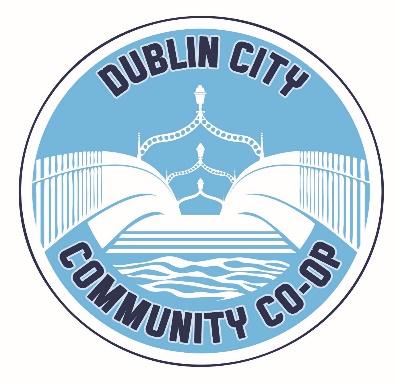 Dublin City Community Cooperative, Register Number 5628 R, Registered Charity Number (RCN) 20107079, Unit 1 Killarney Court, Buckingham Street, Dublin 1Governance & Compliance OfficerJob SpecificationRole of Governance & Compliance OfficerTo ensure that Dublin City Community Co-operative (’the Co-op’) continually complies with its external regulatory requirements as well as internal policies and procedures. The Governance & Compliance officer also manages the regulatory risk of the organisation and advises the CEO and board accordingly.Job Purpose The Governance & Compliance Officer will support the CEO, the senior management team and the board to ensure ongoing organisation wide compliance with the Charities Regulator Governance Code, relevant governance/compliance legislation and funder requirements (regarding governance matters). The role will also involve supporting programme teams to enable them to achieve compliance and thus deliver a wide range of client-centred services. Reporting to:  The CEO. Hours:  Part-time (21 hours per week)Contract Term Contract – 12 months (subject to a 3-month probation period Main Duties & Responsibilities: Assist the CEO & the Co-op’s senior management team in the development of policies and procedures to ensure ongoing compliance with the Charities Governance Code, relevant governance legislation and funder governance requirements;  Monitor, and ensure the implementation of all Co-op policies and procedures to ensure compliance with the Charities Governance Code, and other funder requirements;  Ensure compliance with funder Contracts and Service Level Agreements;  Undertake the duties of the Company Data Protection Officer and advise and counsel the CEO on all GDPR related matters;  Manage the annual Insurance policy renewal process and regularly review adequacy of cover across all programmes. Maintain insurance claim files.  Maintenance of the company Risk Register (liaising with the CEO, the Finance & Audit subcommittee and the Governance subcommittee);  Ensure compliance with Health & Safety legislation incl. Co-op safety statement and risk assessments;  Ensure the Co-op is compliant with Garda Vetting procedures and requirements for all programmes;  Ensure programme compliance with the Children First Act 2015 in close consultation with the Co-op’s Child Protection Officer;Attend board meetings to record the Minutes and ensure all approved Board Minutes have the requisite signatures;Support the CEO and Administrative Officer in planning and organising the Co-op’s Annual General MeetingIn conjunction with the CEO and Board prepare and update the Co-op’s Business Continuity Plans/Contingency Plans/Emergency Response Plans (e.g in case of Data Protection Breeches, IT hacking etc) Skills, Qualifications & Experience The ideal candidate should have the following: A relevant third level degree; A demonstrable expertise in governance and compliance requirements;Excellent IT knowledge & skills;Experience of internal and project file auditing; Experience of developing and implementing policies/procedures across an organisation;A demonstrable knowledge of Data Protection/GDPR procedures & best practice;Experience of working with public fundersExcellent interpersonal and teamwork skills Core Essential Competencies  Organisational skillsAbility to work on own initiative  Attention to detail and an ability to work under pressure and to tight timeframes Excellent communications skills; written and verbal  Analytical skills  Problem Solving skills in an ever more complex and fast paced environment. Decision Making skills  Project Management experience  Commitment to high quality standards of work and continuous improvementAn understanding of and experience in the charity/NGO sector desirableInterested candidates should submit a cover letter and CV (max 4 pages) to info@dublincitycommunitycoop.ie by close of business 23rd April. Please mark the subject box Compliance & Reporting Officer.Only short-listed candidates will be contacted.The Co-op is open to discussing hybrid/remote working arrangements should this suit applicants.